Impresso em: 07/08/2023 21:15:04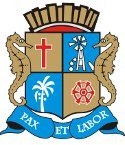 Governo de Sergipe Câmara Municipal de AracajuMatéria: RECURSO A EMENDA N 1 PLC 10-22	Reunião: 52 SESSÃO OrdináriaAutor:LINDA BRASILData: 21/06/2022Parlamentar	Partido	Voto	HorárioANDERSON DE TUCA BRENO GARIBALDE CÍCERO DO SANTA MARIA EDUARDO LIMAEMÍLIA CORRÊA FABIANO OLIVEIRA FÁBIO MEIRELES ISACJOAQUIM DA JANELINHA LINDA BRASILPAQUITO DE TODOS PR. DIEGOPROF. BITTENCOURT PROFª. ÂNGELA MELO RICARDO MARQUES RICARDO VASCONCELOSSÁVIO NETO DE VARDO DA LOTÉRICA SGT. BYRON ESTRELAS DO MAR SHEYLA GALBASONECA VINÍCIUS PORTOPDTUNIÃO BRASIL PODEMOS REPUBLICANOS PATRIOTAPP PODEMOS PDTSOLIDARIEDADE PSOL SOLIDARIEDADE PPPDT PTCIDADANIA REDE PODEMOS REPUBLICANOS CIDADANIA PSDPDTNÃO SIM SIM SIM SIM NÃO NÃO SIM NÃO SIM NÃO SIM NÃO SIM SIM SIM NÃO SIM SIM SIM NÃO12:49:2312:51:2312:51:4312:49:5312:50:1912:49:3412:48:3812:49:3412:49:2612:50:0312:48:5112:49:2112:48:4412:48:1612:50:5312:50:1612:49:1012:49:5812:48:3612:51:5312:51:25NITINHODR. MANUEL MARCOS BINHOPSD PSD PMNO Presidente não Vota Não VotouNão VotouTotais da Votação	Sim: 13Resultado da Votação: APROVADONão: 8Abstenção: 0	Total de Votos Válidos: 21